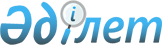 Об утверждении норм образования и накопления коммунальных отходов и тарифов на сбор, вывоз, переработку и захоронение твердых бытовых отходов по городу Кызылорда
					
			Утративший силу
			
			
		
					Решение Кызылординского городского маслихата от 4 февраля 2020 года № 297-55/5. Зарегистрировано Департаментом юстиции Кызылординской области 5 февраля 2020 года № 7236. Утратило силу решением Кызылординского городского маслихата от 12 мая 2023 года № 36-3/21
      Сноска. Утратило силу решением Кызылординского городского маслихата от 12.05.2023 № 36-3/21 (вводится в действие по истечении десяти календарных дней после дня его первого официального опубликования).
      В соответствии с подпунктами 1) и 2) статьи 19-1 Кодекса Республики Казахстан от 9 января 2007 года "Экологический кодекс Республики Казахстан", подпунктом 15) пункта 1 статьи 6 Закона Республики Казахстан от 23 января 2001 года "О местном государственном управлении и самоуправлении в Республике Казахстан" Кызылординский городской маслихат РЕШИЛ:
      1. Утвердить нормы образования и накопления коммунальных отходов по городу Кызылорда согласно приложению 1 к настоящему решению.
      2. Утвердить тарифы на сбор, вывоз, переработку и захоронение твердых бытовых отходов по городу Кызылорда согласно приложениям 2 и 3 к настоящему решению.
      3. Признать утратившим силу решение Кызылординского городского маслихата от 22 мая 2017 года № 85-13/3 "Об утверждении тарифов на сбор и вывоз твердых бытовых отходов по городу Кызылорда" (зарегистрировано в Реестре государственной регистрации нормативных правовых актов №5852, опубликовано в эталонном контрольном банке нормативных правовых актов Республики Казахстан от 6 июня 2017 года).
      4. Настоящее решение вступает в силу со дня государственной регистрации в органах юстиции и вводится в действие по истечении десяти календарных дней после дня первого официального опубликования. Нормы образования и накопления коммунальных отходов по городу Кызылорда
      Расшифровка аббревиатуры:
      м2 – квадратный метр, м3 – кубический метр Тарифы на сбор, вывоз и переработку твердых бытовых отходов по городу Кызылорда
      Расшифровка аббревиатуры:
      м3 - кубический метр, НДС - налог на добавленную стоимость. Тарифы на захоронение твердых бытовых отходов по городу Кызылорда
      Расшифровка аббревиатуры: 
      м3 - кубический метр, НДС - налог на добавленную стоимость.
					© 2012. РГП на ПХВ «Институт законодательства и правовой информации Республики Казахстан» Министерства юстиции Республики Казахстан
				
      Председатель внеочередной ХХХХХVсессии Кызылординского городскогомаслихата, секретарь Кызылординскогогородского маслихата

Р. БУХАНОВА
Приложение 1 к решению
Кызылординского городского маслихата
от 4 февраля 2020 года № 297-55/5
№
Объекты накопления коммунальных отходов
Расчетная единица
Годовая норма на 1 расчетную единицу, м³
1
Домовладения благоустроенные и неблагоустроенные
1 житель
1,3
1,8
2
Общежития, интернаты, детские дома, дома престарелых и тому подобное
1 место 
1,23
3
Гостиницы, санатории, дома отдыха
1 место
0,75
4
Детские сады, ясли
1 место 
0,70
5
Учреждения, организации, офисы, конторы, сбербанки, отделения связи
1 сотрудник 
0,43
6
Поликлиники 
1 посещение 
0,23
7
Больницы, прочие лечебно-профилактические учреждения
1 койко-место
1,41
8
Школы и другие учебные заведения
1 учащийся
0,54
9
Рестораны, кафе, учреждения общественного питания
1 посадочное место
2,04
10
Театры, кинотеатры, концертные залы, ночные клубы, казино, залы игровых автоматов
1 посадочное место
0,26
11
Музеи, выставки
1 м2 общей площади
0,046
12
Стадионы, спортивные площадки
1 место по проекту
0,036
13
Спортивные, танцевальные и игровые залы
1 м2 общей площади
0,037
14
Продовольственные магазины, промтоварные магазины, супермаркеты
1 м2 торговой площади
0,54
15
Торговля с машин 
1 м2 торгового места 
0,2
16
Рынки, торговые павильоны, киоски, лотки
1 м2 торговой площади
1,15
17
Оптовые базы, склады продовольственных товаров
1 м2 общей площади
0,24
18
Оптовые базы, склады промышленных товаров
1 м2 общей площади
0,26
19
Дома быта: обслуживание населения 
1 м2 общей площади
0,75
20
Вокзалы, автовокзалы, аэропорты
1 м2 общей площади
0,38
21
Пляжи
1 м2 общей площади
0,22
22
Аптеки
1 м2 торговой площади
1,06
23
Автостоянки, автомойки, авто заправочная станция, гаражи
1 машина место
2,25
24
Автомастерские
1 работник
2,15
25
Гаражные кооперативы
на 1 гараж
0,46
26
Парикмахерские, косметические салоны
1 рабочее место
1,28
27
Прачечные, химчистки, ремонт бытовой техники, швейные ателье
1 м2 общей площади
0,74
28
Мастерские ювелирные, по ремонту обуви, часов
1 м2 общей площади
0,38
29
Мелкий ремонт и услуги (изготовление ключей и так далее)
1 рабочее место
0,50
30
Бани, сауны
1 м2 общей площади
0,57
31
Юридические организаций, организующее массовые мероприятия на территории города
1000 участников
0,063
32
Садоводческие кооперативы
1 участок 
1,41Приложение 2 к решению
Кызылординского городского маслихата
от 4 февраля 2020 года № 297-55/5
№
Наименование
Расчетная единица
Цена, в тенге (с НДС)
1
Юридические лица и частные предприниматели
1 м3
2145
2
Благоустроенные домовладения
1 человек/ в месяц
232Приложение 3 к решению
Кызылординского городского маслихата
от 4 февраля 2020 года № 297-55/5
№
Наименование
Расчетная единица
Цена, в тенге (с НДС)
1
Физические, юридические лица и частные предприниматели
1 м3
600
1
Физические, юридические лица и частные предприниматели
тонна
3000